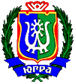 РЕГИОНАЛЬНАЯ СЛУЖБА ПО ТАРИФАМХАНТЫ-МАНСИЙСКОГО АВТОНОМНОГО ОКРУГА – ЮГРЫПРИКАЗ О внесении изменений в некоторые приказы Региональной службы по тарифам Ханты-Мансийского автономного округа – Югры г. Ханты-Мансийск6 октября 2020 г.						                                  № 51-нпВ соответствии с Федеральным законом от 7 декабря 2011 года 
№ 416-ФЗ «О водоснабжении и водоотведении», постановлением Правительства Российской Федерации от 13 мая 2013 года № 406 
«О государственном регулировании тарифов в сфере водоснабжения и водоотведения», на основании постановления Правительства Ханты-Мансийского автономного округа – Югры от 14 апреля 2012 года № 137-п 
«О Региональной службе по тарифам Ханты-Мансийского автономного округа – Югры» и протокола правления Региональной службы по тарифам Ханты-Мансийского автономного округа – Югры от 6 октября 2020 года 
№ 42 п р и к а з ы в а ю:1. Внести в приказ Региональной службы по тарифам Ханты-Мансийского автономного округа – Югры от 18 ноября 2019 года № 88-нп «Об установлении тарифов на горячую воду в закрытой системе горячего водоснабжения для акционерного общества «Городские электрические сети» и о внесении изменений в приказ Региональной службы по тарифам Ханты-Мансийского автономного округа – Югры от 13 декабря 2018 года № 109-нп «Об установлении тарифов на горячую воду в закрытой системе горячего водоснабжения для организаций, осуществляющих горячее водоснабжение» изменение, изложив приложение в редакции согласно приложению к настоящему приказу.2. Внести в приложение 1 к приказу Региональной службы по тарифам Ханты-Мансийского автономного округа – Югры от 17 декабря 2019 года № 157-нп «Об установлении тарифов на горячую воду в закрытой системе горячего водоснабжения для организаций, осуществляющих горячее водоснабжение» изменение, изложив строку 2 таблицы в следующей редакции:	«».	3. Настоящий приказ вступает в силу по истечении десяти дней                    с момента его официального опубликования.Руководитель службы  						        А.А. БерезовскийПриложение к приказу Региональной службыпо тарифам Ханты-Мансийского автономного округа – Югры     от 6 октября 2020 года № 51-нп«Приложение к приказу Региональной службыпо тарифам Ханты-Мансийского автономного округа – Югры     от 18 ноября 2019 года № 88-нпТарифы на горячую воду в закрытой системе горячего водоснабжения для акционерного общества «Городские электрические сети», осуществляющего горячее водоснабжение * Выделяется в целях реализации пункта 6 статьи 168 Налогового кодекса Российской Федерации (часть вторая).Примечания:1. Долгосрочные параметры регулирования тарифов, определяемые на долгосрочный период регулирования при установлении тарифов на горячую воду в закрытой системе горячего водоснабжения в сфере горячего водоснабжения с использованием метода индексации, на 2019-2023 годы, установлены приказами Региональной службы по тарифам Ханты-Мансийского автономного округа – Югры:- на тепловую энергию – от 18 ноября 2019 года № 87-нп «Об установлении тарифов на тепловую энергию (мощность), поставляемую акционерным обществом «Городские электрические сети» потребителям», и о внесении изменений в приказ Региональной службы по тарифам Ханты-Мансийского автономного округа – Югры от 13 декабря 2018 года № 111-нп «Об установлении тарифов на тепловую энергию (мощность), поставляемую теплоснабжающими организациями потребителям»;- на холодное водоснабжение – от 18 сентября 2020 года № 48-нп «Об установлении тарифов в сфере холодного водоснабжения и водоотведения для общества с ограниченной ответственностью «Нижневартовские коммунальные системы» и о внесении изменений в приказ Региональной службы по тарифам Ханты-Мансийского автономного округа – Югры от 7 декабря 2017 года № 160-нп «Об установлении тарифов в сфере холодного водоснабжения и водоотведения для организаций, осуществляющих холодное водоснабжение и водоотведение».».2 Муниципальное унитарное предприятие «Управление теплоснабжения г.п.Талинка» <**> городское поселение Талинка Октябрьского районаДля прочих потребителей(без учета НДС)одноставочный на холодную воду, руб./куб. м73,66**73,68**2 Муниципальное унитарное предприятие «Управление теплоснабжения г.п.Талинка» <**> городское поселение Талинка Октябрьского районаДля прочих потребителей(без учета НДС)одноставочный на тепловую энергию, руб./ Гкал1727,93**1788,38**2 Муниципальное унитарное предприятие «Управление теплоснабжения г.п.Талинка» <**> городское поселение Талинка Октябрьского районаДля населения(с учетом НДС*)одноставочный на холодную воду, руб./куб. м73,66**73,68**2 Муниципальное унитарное предприятие «Управление теплоснабжения г.п.Талинка» <**> городское поселение Талинка Октябрьского районаДля населения(с учетом НДС*)одноставочный на тепловую энергию, руб./ Гкал1727,93**1788,38**№ п/пНа период с 1 января 2019 года по 31 декабря 2023 годаНа период с 1 января 2019 года по 31 декабря 2023 годаНа период с 1 января 2019 года по 31 декабря 2023 годаНа период с 1 января 2019 года по 31 декабря 2023 годаНа период с 1 января 2019 года по 31 декабря 2023 годаНа период с 1 января 2019 года по 31 декабря 2023 годаНа период с 1 января 2019 года по 31 декабря 2023 годаНа период с 1 января 2019 года по 31 декабря 2023 годаНа период с 1 января 2019 года по 31 декабря 2023 годаНа период с 1 января 2019 года по 31 декабря 2023 годаНа период с 1 января 2019 года по 31 декабря 2023 годаНа период с 1 января 2019 года по 31 декабря 2023 годаНа период с 1 января 2019 года по 31 декабря 2023 года№ п/пНаименование организаций, осуществляющих горячее водоснабжениеНаименование муниципальных образованийКатегории потребителейНаименование компонентаТарифы в сфере горячего водоснабженияТарифы в сфере горячего водоснабженияТарифы в сфере горячего водоснабженияТарифы в сфере горячего водоснабженияТарифы в сфере горячего водоснабженияТарифы в сфере горячего водоснабженияТарифы в сфере горячего водоснабженияТарифы в сфере горячего водоснабженияТарифы в сфере горячего водоснабжения№ п/пНаименование организаций, осуществляющих горячее водоснабжениеНаименование муниципальных образованийКатегории потребителейНаименование компонента2019 год2020 год2020 год2021 год2021 год2022 год2022 год2023 год2023 год№ п/пНаименование организаций, осуществляющих горячее водоснабжениеНаименование муниципальных образованийКатегории потребителейНаименование компонентас момента вступления в силу настоящего приказа по 31 декабряс 1 января по 30 июняс 1 июля по 31 декабряс 1 января по 30 июняс 1 июля по 31 декабряс 1 января по 30 июняс 1 июля по 31 декабряс 1 января по 30 июняс 1 июля по 31 декабря12345678910111213141Акционерное общество  «Городские электрические сети» 1городской округ город НижневартовскДля прочих потребителей(без учета НДС)одноставочный на холодную воду, руб./куб. м36,6936,6938,1638,1638,1638,1638,1638,1639,531Акционерное общество  «Городские электрические сети» 1городской округ город НижневартовскДля прочих потребителей(без учета НДС)одноставочный на тепловую энергию, руб./ Гкал1533,311475,721475,721475,721518,531518,531552,961552,961579,491Акционерное общество  «Городские электрические сети» 1городской округ город НижневартовскДля населения(с учетом НДС*)одноставочный на холодную воду, руб./куб. м44,0344,0345,7945,7945,7945,7945,7945,7947,441Акционерное общество  «Городские электрические сети» 1городской округ город НижневартовскДля населения(с учетом НДС*)одноставочный на тепловую энергию, руб./ Гкал1839,971770,861770,861770,861822,241822,241863,551863,551895,39